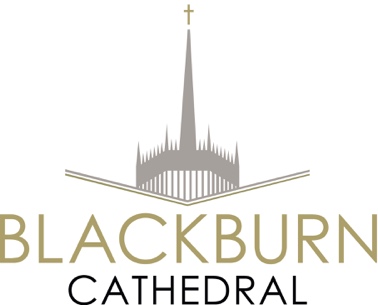                              CONFIDENTIAL                             CONFIDENTIAL                             CONFIDENTIAL                             CONFIDENTIAL                             CONFIDENTIAL                             CONFIDENTIAL                             CONFIDENTIALAPPLICATION FORMAPPLICATION FORMAPPLICATION FORMAPPLICATION FORMAPPLICATION FORMAPPLICATION FORMAPPLICATION FORMAPPLICATION FORMAPPLICATION FORMAPPLICATION FORMAPPLICATION FORMAPPLICATION FORMAPPLICATION FORMAPPLICATION FORMAPPLICATION FORMAPPLICATION FORMAPPLICATION FORMApplication for the post of Application for the post of Application for the post of Application for the post of Application for the post of Application for the post of Application for the post of Application for the post of Canon Missioner Canon Missioner Canon Missioner Canon Missioner Canon Missioner Canon Missioner Canon Missioner Canon Missioner Canon Missioner SECTION 1SECTION 1SECTION 1SECTION 1SECTION 1SECTION 1SECTION 1SECTION 1SECTION 1SECTION 1SECTION 1SECTION 1SECTION 1SECTION 1SECTION 1SECTION 1SECTION 1TitleTitleTitleTitleTitleTitleTitleTitleSurnameSurnameSurnameSurnameSurnameSurnameSurnameSurnameChristian namesChristian namesChristian namesChristian namesChristian namesChristian namesChristian namesChristian namesAddressAddressAddressAddressAddressAddressAddressAddressHome telephone numberHome telephone numberHome telephone numberHome telephone numberHome telephone numberHome telephone numberHome telephone numberHome telephone numberMobile numberMobile numberMobile numberMobile numberMobile numberMobile numberMobile numberMobile numberConfidential E-mailConfidential E-mailConfidential E-mailConfidential E-mailConfidential E-mailConfidential E-mailConfidential E-mailConfidential E-mailOrdained deacon in the Diocese ofOrdained deacon in the Diocese ofOrdained deacon in the Diocese ofOrdained deacon in the Diocese ofOrdained deacon in the Diocese ofOrdained deacon in the Diocese ofOrdained deacon in the Diocese ofOrdained deacon in the Diocese ofIn (year)In (year)In (year)Ordained priest in the Diocese ofOrdained priest in the Diocese ofOrdained priest in the Diocese ofOrdained priest in the Diocese ofOrdained priest in the Diocese ofOrdained priest in the Diocese ofOrdained priest in the Diocese ofOrdained priest in the Diocese ofIn (year)In (year)In (year)PLEASE NOTE:   All boxes on this form will expand as you type, please feel free to give details and do not feel constrained by the spaces on the form.PLEASE NOTE:   All boxes on this form will expand as you type, please feel free to give details and do not feel constrained by the spaces on the form.PLEASE NOTE:   All boxes on this form will expand as you type, please feel free to give details and do not feel constrained by the spaces on the form.PLEASE NOTE:   All boxes on this form will expand as you type, please feel free to give details and do not feel constrained by the spaces on the form.PLEASE NOTE:   All boxes on this form will expand as you type, please feel free to give details and do not feel constrained by the spaces on the form.PLEASE NOTE:   All boxes on this form will expand as you type, please feel free to give details and do not feel constrained by the spaces on the form.PLEASE NOTE:   All boxes on this form will expand as you type, please feel free to give details and do not feel constrained by the spaces on the form.PLEASE NOTE:   All boxes on this form will expand as you type, please feel free to give details and do not feel constrained by the spaces on the form.PLEASE NOTE:   All boxes on this form will expand as you type, please feel free to give details and do not feel constrained by the spaces on the form.PLEASE NOTE:   All boxes on this form will expand as you type, please feel free to give details and do not feel constrained by the spaces on the form.PLEASE NOTE:   All boxes on this form will expand as you type, please feel free to give details and do not feel constrained by the spaces on the form.PLEASE NOTE:   All boxes on this form will expand as you type, please feel free to give details and do not feel constrained by the spaces on the form.PLEASE NOTE:   All boxes on this form will expand as you type, please feel free to give details and do not feel constrained by the spaces on the form.PLEASE NOTE:   All boxes on this form will expand as you type, please feel free to give details and do not feel constrained by the spaces on the form.PLEASE NOTE:   All boxes on this form will expand as you type, please feel free to give details and do not feel constrained by the spaces on the form.PLEASE NOTE:   All boxes on this form will expand as you type, please feel free to give details and do not feel constrained by the spaces on the form.PLEASE NOTE:   All boxes on this form will expand as you type, please feel free to give details and do not feel constrained by the spaces on the form.SECTION 2 – PRESENT APPOINTMENTSECTION 2 – PRESENT APPOINTMENTSECTION 2 – PRESENT APPOINTMENTSECTION 2 – PRESENT APPOINTMENTSECTION 2 – PRESENT APPOINTMENTSECTION 2 – PRESENT APPOINTMENTSECTION 2 – PRESENT APPOINTMENTSECTION 2 – PRESENT APPOINTMENTSECTION 2 – PRESENT APPOINTMENTSECTION 2 – PRESENT APPOINTMENTSECTION 2 – PRESENT APPOINTMENTSECTION 2 – PRESENT APPOINTMENTSECTION 2 – PRESENT APPOINTMENTSECTION 2 – PRESENT APPOINTMENTSECTION 2 – PRESENT APPOINTMENTSECTION 2 – PRESENT APPOINTMENTSECTION 2 – PRESENT APPOINTMENTWhat is your present appointment? Please give the date you started and provide details of the ministry you have undertaken including a brief description of the responsibilities and any particular achievements.What is your present appointment? Please give the date you started and provide details of the ministry you have undertaken including a brief description of the responsibilities and any particular achievements.What is your present appointment? Please give the date you started and provide details of the ministry you have undertaken including a brief description of the responsibilities and any particular achievements.What is your present appointment? Please give the date you started and provide details of the ministry you have undertaken including a brief description of the responsibilities and any particular achievements.What is your present appointment? Please give the date you started and provide details of the ministry you have undertaken including a brief description of the responsibilities and any particular achievements.What is your present appointment? Please give the date you started and provide details of the ministry you have undertaken including a brief description of the responsibilities and any particular achievements.What is your present appointment? Please give the date you started and provide details of the ministry you have undertaken including a brief description of the responsibilities and any particular achievements.What is your present appointment? Please give the date you started and provide details of the ministry you have undertaken including a brief description of the responsibilities and any particular achievements.What is your present appointment? Please give the date you started and provide details of the ministry you have undertaken including a brief description of the responsibilities and any particular achievements.What is your present appointment? Please give the date you started and provide details of the ministry you have undertaken including a brief description of the responsibilities and any particular achievements.What is your present appointment? Please give the date you started and provide details of the ministry you have undertaken including a brief description of the responsibilities and any particular achievements.What is your present appointment? Please give the date you started and provide details of the ministry you have undertaken including a brief description of the responsibilities and any particular achievements.What is your present appointment? Please give the date you started and provide details of the ministry you have undertaken including a brief description of the responsibilities and any particular achievements.What is your present appointment? Please give the date you started and provide details of the ministry you have undertaken including a brief description of the responsibilities and any particular achievements.What is your present appointment? Please give the date you started and provide details of the ministry you have undertaken including a brief description of the responsibilities and any particular achievements.What is your present appointment? Please give the date you started and provide details of the ministry you have undertaken including a brief description of the responsibilities and any particular achievements.What is your present appointment? Please give the date you started and provide details of the ministry you have undertaken including a brief description of the responsibilities and any particular achievements.SECTION 3 – EDUCATION AND TRAININGSECTION 3 – EDUCATION AND TRAININGSECTION 3 – EDUCATION AND TRAININGSECTION 3 – EDUCATION AND TRAININGSECTION 3 – EDUCATION AND TRAININGSECTION 3 – EDUCATION AND TRAININGSECTION 3 – EDUCATION AND TRAININGSECTION 3 – EDUCATION AND TRAININGSECTION 3 – EDUCATION AND TRAININGSECTION 3 – EDUCATION AND TRAININGSECTION 3 – EDUCATION AND TRAININGSECTION 3 – EDUCATION AND TRAININGSECTION 3 – EDUCATION AND TRAININGSECTION 3 – EDUCATION AND TRAININGSECTION 3 – EDUCATION AND TRAININGSECTION 3 – EDUCATION AND TRAININGSECTION 3 – EDUCATION AND TRAININGPlease give details, with dates, most recent firstPlease give details, with dates, most recent firstPlease give details, with dates, most recent firstPlease give details, with dates, most recent firstPlease give details, with dates, most recent firstPlease give details, with dates, most recent firstPlease give details, with dates, most recent firstPlease give details, with dates, most recent firstPlease give details, with dates, most recent firstPlease give details, with dates, most recent firstPlease give details, with dates, most recent firstPlease give details, with dates, most recent firstPlease give details, with dates, most recent firstPlease give details, with dates, most recent firstPlease give details, with dates, most recent firstPlease give details, with dates, most recent firstPlease give details, with dates, most recent firsta) Further education (including theological college or course). Please give qualification obtained with class if degree.a) Further education (including theological college or course). Please give qualification obtained with class if degree.a) Further education (including theological college or course). Please give qualification obtained with class if degree.a) Further education (including theological college or course). Please give qualification obtained with class if degree.a) Further education (including theological college or course). Please give qualification obtained with class if degree.a) Further education (including theological college or course). Please give qualification obtained with class if degree.a) Further education (including theological college or course). Please give qualification obtained with class if degree.a) Further education (including theological college or course). Please give qualification obtained with class if degree.a) Further education (including theological college or course). Please give qualification obtained with class if degree.a) Further education (including theological college or course). Please give qualification obtained with class if degree.a) Further education (including theological college or course). Please give qualification obtained with class if degree.a) Further education (including theological college or course). Please give qualification obtained with class if degree.a) Further education (including theological college or course). Please give qualification obtained with class if degree.a) Further education (including theological college or course). Please give qualification obtained with class if degree.a) Further education (including theological college or course). Please give qualification obtained with class if degree.a) Further education (including theological college or course). Please give qualification obtained with class if degree.a) Further education (including theological college or course). Please give qualification obtained with class if degree.Further/ Higher education – college / course / university attendedFurther/ Higher education – college / course / university attendedFurther/ Higher education – college / course / university attendedFurther/ Higher education – college / course / university attendedFurther/ Higher education – college / course / university attendedFurther/ Higher education – college / course / university attendedFrom  From  From  ToToToQualifications obtained (with subjects studied and classes awarded)Qualifications obtained (with subjects studied and classes awarded)Qualifications obtained (with subjects studied and classes awarded)Qualifications obtained (with subjects studied and classes awarded)Qualifications obtained (with subjects studied and classes awarded)b) Other professional / practical qualifications obtained e.g. teaching, social work, further study.b) Other professional / practical qualifications obtained e.g. teaching, social work, further study.b) Other professional / practical qualifications obtained e.g. teaching, social work, further study.b) Other professional / practical qualifications obtained e.g. teaching, social work, further study.b) Other professional / practical qualifications obtained e.g. teaching, social work, further study.b) Other professional / practical qualifications obtained e.g. teaching, social work, further study.b) Other professional / practical qualifications obtained e.g. teaching, social work, further study.b) Other professional / practical qualifications obtained e.g. teaching, social work, further study.b) Other professional / practical qualifications obtained e.g. teaching, social work, further study.b) Other professional / practical qualifications obtained e.g. teaching, social work, further study.b) Other professional / practical qualifications obtained e.g. teaching, social work, further study.b) Other professional / practical qualifications obtained e.g. teaching, social work, further study.b) Other professional / practical qualifications obtained e.g. teaching, social work, further study.b) Other professional / practical qualifications obtained e.g. teaching, social work, further study.b) Other professional / practical qualifications obtained e.g. teaching, social work, further study.b) Other professional / practical qualifications obtained e.g. teaching, social work, further study.b) Other professional / practical qualifications obtained e.g. teaching, social work, further study.Other professional / vocational qualifications – college/ university attendedOther professional / vocational qualifications – college/ university attendedOther professional / vocational qualifications – college/ university attendedOther professional / vocational qualifications – college/ university attendedOther professional / vocational qualifications – college/ university attendedOther professional / vocational qualifications – college/ university attendedFromFromFromToToToQualifications obtained (with subjects studied and classes awarded)Qualifications obtained (with subjects studied and classes awarded)Qualifications obtained (with subjects studied and classes awarded)Qualifications obtained (with subjects studied and classes awarded)Qualifications obtained (with subjects studied and classes awarded)Please list membership of any professional organisations.Please list membership of any professional organisations.Please list membership of any professional organisations.Please list membership of any professional organisations.Please list membership of any professional organisations.Please list membership of any professional organisations.Please list membership of any professional organisations.Please list membership of any professional organisations.Please list membership of any professional organisations.Please list membership of any professional organisations.Please list membership of any professional organisations.Please list membership of any professional organisations.Please list membership of any professional organisations.Please list membership of any professional organisations.Please list membership of any professional organisations.Please list membership of any professional organisations.Please list membership of any professional organisations.SECTION 4 - PRE-ORDINATION CAREERPlease provide details on any pre-ordination roles that you held, including leadership roles in the church.SECTION 4 - PRE-ORDINATION CAREERPlease provide details on any pre-ordination roles that you held, including leadership roles in the church.SECTION 4 - PRE-ORDINATION CAREERPlease provide details on any pre-ordination roles that you held, including leadership roles in the church.SECTION 4 - PRE-ORDINATION CAREERPlease provide details on any pre-ordination roles that you held, including leadership roles in the church.SECTION 4 - PRE-ORDINATION CAREERPlease provide details on any pre-ordination roles that you held, including leadership roles in the church.SECTION 4 - PRE-ORDINATION CAREERPlease provide details on any pre-ordination roles that you held, including leadership roles in the church.SECTION 4 - PRE-ORDINATION CAREERPlease provide details on any pre-ordination roles that you held, including leadership roles in the church.SECTION 4 - PRE-ORDINATION CAREERPlease provide details on any pre-ordination roles that you held, including leadership roles in the church.SECTION 4 - PRE-ORDINATION CAREERPlease provide details on any pre-ordination roles that you held, including leadership roles in the church.SECTION 4 - PRE-ORDINATION CAREERPlease provide details on any pre-ordination roles that you held, including leadership roles in the church.SECTION 4 - PRE-ORDINATION CAREERPlease provide details on any pre-ordination roles that you held, including leadership roles in the church.SECTION 4 - PRE-ORDINATION CAREERPlease provide details on any pre-ordination roles that you held, including leadership roles in the church.SECTION 4 - PRE-ORDINATION CAREERPlease provide details on any pre-ordination roles that you held, including leadership roles in the church.SECTION 4 - PRE-ORDINATION CAREERPlease provide details on any pre-ordination roles that you held, including leadership roles in the church.SECTION 4 - PRE-ORDINATION CAREERPlease provide details on any pre-ordination roles that you held, including leadership roles in the church.SECTION 4 - PRE-ORDINATION CAREERPlease provide details on any pre-ordination roles that you held, including leadership roles in the church.SECTION 4 - PRE-ORDINATION CAREERPlease provide details on any pre-ordination roles that you held, including leadership roles in the church.Position held and employerPosition held and employerPosition held and employerPosition held and employerBrief description of responsibilities and any particular achievementsBrief description of responsibilities and any particular achievementsBrief description of responsibilities and any particular achievementsBrief description of responsibilities and any particular achievementsBrief description of responsibilities and any particular achievementsBrief description of responsibilities and any particular achievementsBrief description of responsibilities and any particular achievementsBrief description of responsibilities and any particular achievementsBrief description of responsibilities and any particular achievementsBrief description of responsibilities and any particular achievementsBrief description of responsibilities and any particular achievementsDates from and to (including reason for leaving)Dates from and to (including reason for leaving)SECTION 5 – MINISTRY SINCE ORDINATIONSECTION 5 – MINISTRY SINCE ORDINATIONSECTION 5 – MINISTRY SINCE ORDINATIONSECTION 5 – MINISTRY SINCE ORDINATIONSECTION 5 – MINISTRY SINCE ORDINATIONSECTION 5 – MINISTRY SINCE ORDINATIONSECTION 5 – MINISTRY SINCE ORDINATIONSECTION 5 – MINISTRY SINCE ORDINATIONSECTION 5 – MINISTRY SINCE ORDINATIONSECTION 5 – MINISTRY SINCE ORDINATIONSECTION 5 – MINISTRY SINCE ORDINATIONSECTION 5 – MINISTRY SINCE ORDINATIONSECTION 5 – MINISTRY SINCE ORDINATIONSECTION 5 – MINISTRY SINCE ORDINATIONSECTION 5 – MINISTRY SINCE ORDINATIONSECTION 5 – MINISTRY SINCE ORDINATIONSECTION 5 – MINISTRY SINCE ORDINATIONa) Posts held since ordination (full and part-time not including present appointment). a) Posts held since ordination (full and part-time not including present appointment). a) Posts held since ordination (full and part-time not including present appointment). a) Posts held since ordination (full and part-time not including present appointment). a) Posts held since ordination (full and part-time not including present appointment). a) Posts held since ordination (full and part-time not including present appointment). a) Posts held since ordination (full and part-time not including present appointment). a) Posts held since ordination (full and part-time not including present appointment). a) Posts held since ordination (full and part-time not including present appointment). a) Posts held since ordination (full and part-time not including present appointment). a) Posts held since ordination (full and part-time not including present appointment). a) Posts held since ordination (full and part-time not including present appointment). a) Posts held since ordination (full and part-time not including present appointment). a) Posts held since ordination (full and part-time not including present appointment). a) Posts held since ordination (full and part-time not including present appointment). a) Posts held since ordination (full and part-time not including present appointment). a) Posts held since ordination (full and part-time not including present appointment). Please list these, with separate entries for posts held concurrently (e.g. rural dean, chaplaincies etc). Please indicate major features of the role (e.g. type of area, team ministry, ecumenical) and provide details of your ministry in each role and set out any particular achievements.  Please start with your most recent post and indicate your reason for leaving.Please list these, with separate entries for posts held concurrently (e.g. rural dean, chaplaincies etc). Please indicate major features of the role (e.g. type of area, team ministry, ecumenical) and provide details of your ministry in each role and set out any particular achievements.  Please start with your most recent post and indicate your reason for leaving.Please list these, with separate entries for posts held concurrently (e.g. rural dean, chaplaincies etc). Please indicate major features of the role (e.g. type of area, team ministry, ecumenical) and provide details of your ministry in each role and set out any particular achievements.  Please start with your most recent post and indicate your reason for leaving.Please list these, with separate entries for posts held concurrently (e.g. rural dean, chaplaincies etc). Please indicate major features of the role (e.g. type of area, team ministry, ecumenical) and provide details of your ministry in each role and set out any particular achievements.  Please start with your most recent post and indicate your reason for leaving.Please list these, with separate entries for posts held concurrently (e.g. rural dean, chaplaincies etc). Please indicate major features of the role (e.g. type of area, team ministry, ecumenical) and provide details of your ministry in each role and set out any particular achievements.  Please start with your most recent post and indicate your reason for leaving.Please list these, with separate entries for posts held concurrently (e.g. rural dean, chaplaincies etc). Please indicate major features of the role (e.g. type of area, team ministry, ecumenical) and provide details of your ministry in each role and set out any particular achievements.  Please start with your most recent post and indicate your reason for leaving.Please list these, with separate entries for posts held concurrently (e.g. rural dean, chaplaincies etc). Please indicate major features of the role (e.g. type of area, team ministry, ecumenical) and provide details of your ministry in each role and set out any particular achievements.  Please start with your most recent post and indicate your reason for leaving.Please list these, with separate entries for posts held concurrently (e.g. rural dean, chaplaincies etc). Please indicate major features of the role (e.g. type of area, team ministry, ecumenical) and provide details of your ministry in each role and set out any particular achievements.  Please start with your most recent post and indicate your reason for leaving.Please list these, with separate entries for posts held concurrently (e.g. rural dean, chaplaincies etc). Please indicate major features of the role (e.g. type of area, team ministry, ecumenical) and provide details of your ministry in each role and set out any particular achievements.  Please start with your most recent post and indicate your reason for leaving.Please list these, with separate entries for posts held concurrently (e.g. rural dean, chaplaincies etc). Please indicate major features of the role (e.g. type of area, team ministry, ecumenical) and provide details of your ministry in each role and set out any particular achievements.  Please start with your most recent post and indicate your reason for leaving.Please list these, with separate entries for posts held concurrently (e.g. rural dean, chaplaincies etc). Please indicate major features of the role (e.g. type of area, team ministry, ecumenical) and provide details of your ministry in each role and set out any particular achievements.  Please start with your most recent post and indicate your reason for leaving.Please list these, with separate entries for posts held concurrently (e.g. rural dean, chaplaincies etc). Please indicate major features of the role (e.g. type of area, team ministry, ecumenical) and provide details of your ministry in each role and set out any particular achievements.  Please start with your most recent post and indicate your reason for leaving.Please list these, with separate entries for posts held concurrently (e.g. rural dean, chaplaincies etc). Please indicate major features of the role (e.g. type of area, team ministry, ecumenical) and provide details of your ministry in each role and set out any particular achievements.  Please start with your most recent post and indicate your reason for leaving.Please list these, with separate entries for posts held concurrently (e.g. rural dean, chaplaincies etc). Please indicate major features of the role (e.g. type of area, team ministry, ecumenical) and provide details of your ministry in each role and set out any particular achievements.  Please start with your most recent post and indicate your reason for leaving.Please list these, with separate entries for posts held concurrently (e.g. rural dean, chaplaincies etc). Please indicate major features of the role (e.g. type of area, team ministry, ecumenical) and provide details of your ministry in each role and set out any particular achievements.  Please start with your most recent post and indicate your reason for leaving.Please list these, with separate entries for posts held concurrently (e.g. rural dean, chaplaincies etc). Please indicate major features of the role (e.g. type of area, team ministry, ecumenical) and provide details of your ministry in each role and set out any particular achievements.  Please start with your most recent post and indicate your reason for leaving.Please list these, with separate entries for posts held concurrently (e.g. rural dean, chaplaincies etc). Please indicate major features of the role (e.g. type of area, team ministry, ecumenical) and provide details of your ministry in each role and set out any particular achievements.  Please start with your most recent post and indicate your reason for leaving.FromFromToToToToToPost and descriptionPost and descriptionPost and descriptionPost and descriptionPost and descriptionPost and descriptionPost and descriptionPost and descriptionPost and descriptionPost and descriptionb) Specialised Workb) Specialised Workb) Specialised Workb) Specialised Workb) Specialised Workb) Specialised Workb) Specialised Workb) Specialised Workb) Specialised Workb) Specialised Workb) Specialised Workb) Specialised Workb) Specialised Workb) Specialised Workb) Specialised Workb) Specialised Workb) Specialised WorkIf over your ministry you have developed a specialist area of expertise (e.g. liturgy, mission, social responsibility, ecumenism, interfaith etc.) please could you indicate this/these and outline your work in the area(s) specified.If over your ministry you have developed a specialist area of expertise (e.g. liturgy, mission, social responsibility, ecumenism, interfaith etc.) please could you indicate this/these and outline your work in the area(s) specified.If over your ministry you have developed a specialist area of expertise (e.g. liturgy, mission, social responsibility, ecumenism, interfaith etc.) please could you indicate this/these and outline your work in the area(s) specified.If over your ministry you have developed a specialist area of expertise (e.g. liturgy, mission, social responsibility, ecumenism, interfaith etc.) please could you indicate this/these and outline your work in the area(s) specified.If over your ministry you have developed a specialist area of expertise (e.g. liturgy, mission, social responsibility, ecumenism, interfaith etc.) please could you indicate this/these and outline your work in the area(s) specified.If over your ministry you have developed a specialist area of expertise (e.g. liturgy, mission, social responsibility, ecumenism, interfaith etc.) please could you indicate this/these and outline your work in the area(s) specified.If over your ministry you have developed a specialist area of expertise (e.g. liturgy, mission, social responsibility, ecumenism, interfaith etc.) please could you indicate this/these and outline your work in the area(s) specified.If over your ministry you have developed a specialist area of expertise (e.g. liturgy, mission, social responsibility, ecumenism, interfaith etc.) please could you indicate this/these and outline your work in the area(s) specified.If over your ministry you have developed a specialist area of expertise (e.g. liturgy, mission, social responsibility, ecumenism, interfaith etc.) please could you indicate this/these and outline your work in the area(s) specified.If over your ministry you have developed a specialist area of expertise (e.g. liturgy, mission, social responsibility, ecumenism, interfaith etc.) please could you indicate this/these and outline your work in the area(s) specified.If over your ministry you have developed a specialist area of expertise (e.g. liturgy, mission, social responsibility, ecumenism, interfaith etc.) please could you indicate this/these and outline your work in the area(s) specified.If over your ministry you have developed a specialist area of expertise (e.g. liturgy, mission, social responsibility, ecumenism, interfaith etc.) please could you indicate this/these and outline your work in the area(s) specified.If over your ministry you have developed a specialist area of expertise (e.g. liturgy, mission, social responsibility, ecumenism, interfaith etc.) please could you indicate this/these and outline your work in the area(s) specified.If over your ministry you have developed a specialist area of expertise (e.g. liturgy, mission, social responsibility, ecumenism, interfaith etc.) please could you indicate this/these and outline your work in the area(s) specified.If over your ministry you have developed a specialist area of expertise (e.g. liturgy, mission, social responsibility, ecumenism, interfaith etc.) please could you indicate this/these and outline your work in the area(s) specified.If over your ministry you have developed a specialist area of expertise (e.g. liturgy, mission, social responsibility, ecumenism, interfaith etc.) please could you indicate this/these and outline your work in the area(s) specified.If over your ministry you have developed a specialist area of expertise (e.g. liturgy, mission, social responsibility, ecumenism, interfaith etc.) please could you indicate this/these and outline your work in the area(s) specified.c) Responsibilities in the wider Churchc) Responsibilities in the wider Churchc) Responsibilities in the wider Churchc) Responsibilities in the wider Churchc) Responsibilities in the wider Churchc) Responsibilities in the wider Churchc) Responsibilities in the wider Churchc) Responsibilities in the wider Churchc) Responsibilities in the wider Churchc) Responsibilities in the wider Churchc) Responsibilities in the wider Churchc) Responsibilities in the wider Churchc) Responsibilities in the wider Churchc) Responsibilities in the wider Churchc) Responsibilities in the wider Churchc) Responsibilities in the wider Churchc) Responsibilities in the wider ChurchPlease indicate tasks undertaken for the wider Church, e.g. synodical responsibilities at any level, diocesan committees and working parties served on, ecumenical involvement, or work for a Church voluntary organisation, and how you contributed to progressing their agendas. Please indicate tasks undertaken for the wider Church, e.g. synodical responsibilities at any level, diocesan committees and working parties served on, ecumenical involvement, or work for a Church voluntary organisation, and how you contributed to progressing their agendas. Please indicate tasks undertaken for the wider Church, e.g. synodical responsibilities at any level, diocesan committees and working parties served on, ecumenical involvement, or work for a Church voluntary organisation, and how you contributed to progressing their agendas. Please indicate tasks undertaken for the wider Church, e.g. synodical responsibilities at any level, diocesan committees and working parties served on, ecumenical involvement, or work for a Church voluntary organisation, and how you contributed to progressing their agendas. Please indicate tasks undertaken for the wider Church, e.g. synodical responsibilities at any level, diocesan committees and working parties served on, ecumenical involvement, or work for a Church voluntary organisation, and how you contributed to progressing their agendas. Please indicate tasks undertaken for the wider Church, e.g. synodical responsibilities at any level, diocesan committees and working parties served on, ecumenical involvement, or work for a Church voluntary organisation, and how you contributed to progressing their agendas. Please indicate tasks undertaken for the wider Church, e.g. synodical responsibilities at any level, diocesan committees and working parties served on, ecumenical involvement, or work for a Church voluntary organisation, and how you contributed to progressing their agendas. Please indicate tasks undertaken for the wider Church, e.g. synodical responsibilities at any level, diocesan committees and working parties served on, ecumenical involvement, or work for a Church voluntary organisation, and how you contributed to progressing their agendas. Please indicate tasks undertaken for the wider Church, e.g. synodical responsibilities at any level, diocesan committees and working parties served on, ecumenical involvement, or work for a Church voluntary organisation, and how you contributed to progressing their agendas. Please indicate tasks undertaken for the wider Church, e.g. synodical responsibilities at any level, diocesan committees and working parties served on, ecumenical involvement, or work for a Church voluntary organisation, and how you contributed to progressing their agendas. Please indicate tasks undertaken for the wider Church, e.g. synodical responsibilities at any level, diocesan committees and working parties served on, ecumenical involvement, or work for a Church voluntary organisation, and how you contributed to progressing their agendas. Please indicate tasks undertaken for the wider Church, e.g. synodical responsibilities at any level, diocesan committees and working parties served on, ecumenical involvement, or work for a Church voluntary organisation, and how you contributed to progressing their agendas. Please indicate tasks undertaken for the wider Church, e.g. synodical responsibilities at any level, diocesan committees and working parties served on, ecumenical involvement, or work for a Church voluntary organisation, and how you contributed to progressing their agendas. Please indicate tasks undertaken for the wider Church, e.g. synodical responsibilities at any level, diocesan committees and working parties served on, ecumenical involvement, or work for a Church voluntary organisation, and how you contributed to progressing their agendas. Please indicate tasks undertaken for the wider Church, e.g. synodical responsibilities at any level, diocesan committees and working parties served on, ecumenical involvement, or work for a Church voluntary organisation, and how you contributed to progressing their agendas. Please indicate tasks undertaken for the wider Church, e.g. synodical responsibilities at any level, diocesan committees and working parties served on, ecumenical involvement, or work for a Church voluntary organisation, and how you contributed to progressing their agendas. Please indicate tasks undertaken for the wider Church, e.g. synodical responsibilities at any level, diocesan committees and working parties served on, ecumenical involvement, or work for a Church voluntary organisation, and how you contributed to progressing their agendas. FromFromToToToToToDescriptionDescriptionDescriptionDescriptionDescriptionDescriptionDescriptionDescriptionDescriptionDescriptiond) Continuing ministerial education and developmentd) Continuing ministerial education and developmentd) Continuing ministerial education and developmentd) Continuing ministerial education and developmentd) Continuing ministerial education and developmentd) Continuing ministerial education and developmentd) Continuing ministerial education and developmentd) Continuing ministerial education and developmentd) Continuing ministerial education and developmentd) Continuing ministerial education and developmentd) Continuing ministerial education and developmentd) Continuing ministerial education and developmentd) Continuing ministerial education and developmentd) Continuing ministerial education and developmentd) Continuing ministerial education and developmentd) Continuing ministerial education and developmentd) Continuing ministerial education and developmentPlease list training courses attended and learning / development activities undertaken e.g. mentoring in the last 5 years. Please include courses and activities both inside and outside the Church.Please list training courses attended and learning / development activities undertaken e.g. mentoring in the last 5 years. Please include courses and activities both inside and outside the Church.Please list training courses attended and learning / development activities undertaken e.g. mentoring in the last 5 years. Please include courses and activities both inside and outside the Church.Please list training courses attended and learning / development activities undertaken e.g. mentoring in the last 5 years. Please include courses and activities both inside and outside the Church.Please list training courses attended and learning / development activities undertaken e.g. mentoring in the last 5 years. Please include courses and activities both inside and outside the Church.Please list training courses attended and learning / development activities undertaken e.g. mentoring in the last 5 years. Please include courses and activities both inside and outside the Church.Please list training courses attended and learning / development activities undertaken e.g. mentoring in the last 5 years. Please include courses and activities both inside and outside the Church.Please list training courses attended and learning / development activities undertaken e.g. mentoring in the last 5 years. Please include courses and activities both inside and outside the Church.Please list training courses attended and learning / development activities undertaken e.g. mentoring in the last 5 years. Please include courses and activities both inside and outside the Church.Please list training courses attended and learning / development activities undertaken e.g. mentoring in the last 5 years. Please include courses and activities both inside and outside the Church.Please list training courses attended and learning / development activities undertaken e.g. mentoring in the last 5 years. Please include courses and activities both inside and outside the Church.Please list training courses attended and learning / development activities undertaken e.g. mentoring in the last 5 years. Please include courses and activities both inside and outside the Church.Please list training courses attended and learning / development activities undertaken e.g. mentoring in the last 5 years. Please include courses and activities both inside and outside the Church.Please list training courses attended and learning / development activities undertaken e.g. mentoring in the last 5 years. Please include courses and activities both inside and outside the Church.Please list training courses attended and learning / development activities undertaken e.g. mentoring in the last 5 years. Please include courses and activities both inside and outside the Church.Please list training courses attended and learning / development activities undertaken e.g. mentoring in the last 5 years. Please include courses and activities both inside and outside the Church.Please list training courses attended and learning / development activities undertaken e.g. mentoring in the last 5 years. Please include courses and activities both inside and outside the Church.e) Publicationse) Publicationse) Publicationse) Publicationse) Publicationse) Publicationse) Publicationse) Publicationse) Publicationse) Publicationse) Publicationse) Publicationse) Publicationse) Publicationse) Publicationse) Publicationse) PublicationsTitleTitleTitleTitleTitleDate of publicationDate of publicationDate of publicationDate of publicationDate of publicationDate of publicationPublisherPublisherPublisherReview referencesReview referencesReview referencesf) Theological and ecclesiologicalf) Theological and ecclesiologicalf) Theological and ecclesiologicalf) Theological and ecclesiologicalf) Theological and ecclesiologicalf) Theological and ecclesiologicalf) Theological and ecclesiologicalf) Theological and ecclesiologicalf) Theological and ecclesiologicalf) Theological and ecclesiologicalf) Theological and ecclesiologicalf) Theological and ecclesiologicalf) Theological and ecclesiologicalf) Theological and ecclesiologicalf) Theological and ecclesiologicalf) Theological and ecclesiologicalf) Theological and ecclesiologicalWhat theological traditions have shaped your ministry and with which do you feel most at ease today?What theological traditions have shaped your ministry and with which do you feel most at ease today?What theological traditions have shaped your ministry and with which do you feel most at ease today?What theological traditions have shaped your ministry and with which do you feel most at ease today?What theological traditions have shaped your ministry and with which do you feel most at ease today?What theological traditions have shaped your ministry and with which do you feel most at ease today?What theological traditions have shaped your ministry and with which do you feel most at ease today?What theological traditions have shaped your ministry and with which do you feel most at ease today?What theological traditions have shaped your ministry and with which do you feel most at ease today?What theological traditions have shaped your ministry and with which do you feel most at ease today?What theological traditions have shaped your ministry and with which do you feel most at ease today?What theological traditions have shaped your ministry and with which do you feel most at ease today?What theological traditions have shaped your ministry and with which do you feel most at ease today?What theological traditions have shaped your ministry and with which do you feel most at ease today?What theological traditions have shaped your ministry and with which do you feel most at ease today?What theological traditions have shaped your ministry and with which do you feel most at ease today?What theological traditions have shaped your ministry and with which do you feel most at ease today?SECTION 6 – MINISTRY AND MISSION TO THE WIDER COMMUNITYSECTION 6 – MINISTRY AND MISSION TO THE WIDER COMMUNITYSECTION 6 – MINISTRY AND MISSION TO THE WIDER COMMUNITYSECTION 6 – MINISTRY AND MISSION TO THE WIDER COMMUNITYSECTION 6 – MINISTRY AND MISSION TO THE WIDER COMMUNITYSECTION 6 – MINISTRY AND MISSION TO THE WIDER COMMUNITYSECTION 6 – MINISTRY AND MISSION TO THE WIDER COMMUNITYSECTION 6 – MINISTRY AND MISSION TO THE WIDER COMMUNITYSECTION 6 – MINISTRY AND MISSION TO THE WIDER COMMUNITYSECTION 6 – MINISTRY AND MISSION TO THE WIDER COMMUNITYSECTION 6 – MINISTRY AND MISSION TO THE WIDER COMMUNITYSECTION 6 – MINISTRY AND MISSION TO THE WIDER COMMUNITYSECTION 6 – MINISTRY AND MISSION TO THE WIDER COMMUNITYSECTION 6 – MINISTRY AND MISSION TO THE WIDER COMMUNITYSECTION 6 – MINISTRY AND MISSION TO THE WIDER COMMUNITYSECTION 6 – MINISTRY AND MISSION TO THE WIDER COMMUNITYSECTION 6 – MINISTRY AND MISSION TO THE WIDER COMMUNITYa) Responsibilities in the communitya) Responsibilities in the communitya) Responsibilities in the communitya) Responsibilities in the communitya) Responsibilities in the communitya) Responsibilities in the communitya) Responsibilities in the communitya) Responsibilities in the communitya) Responsibilities in the communitya) Responsibilities in the communitya) Responsibilities in the communitya) Responsibilities in the communitya) Responsibilities in the communitya) Responsibilities in the communitya) Responsibilities in the communitya) Responsibilities in the communitya) Responsibilities in the communityPlease indicate your responsibilities in the community, e.g. school governor, political or community service. What did you accomplish?Please indicate your responsibilities in the community, e.g. school governor, political or community service. What did you accomplish?Please indicate your responsibilities in the community, e.g. school governor, political or community service. What did you accomplish?Please indicate your responsibilities in the community, e.g. school governor, political or community service. What did you accomplish?Please indicate your responsibilities in the community, e.g. school governor, political or community service. What did you accomplish?Please indicate your responsibilities in the community, e.g. school governor, political or community service. What did you accomplish?Please indicate your responsibilities in the community, e.g. school governor, political or community service. What did you accomplish?Please indicate your responsibilities in the community, e.g. school governor, political or community service. What did you accomplish?Please indicate your responsibilities in the community, e.g. school governor, political or community service. What did you accomplish?Please indicate your responsibilities in the community, e.g. school governor, political or community service. What did you accomplish?Please indicate your responsibilities in the community, e.g. school governor, political or community service. What did you accomplish?Please indicate your responsibilities in the community, e.g. school governor, political or community service. What did you accomplish?Please indicate your responsibilities in the community, e.g. school governor, political or community service. What did you accomplish?Please indicate your responsibilities in the community, e.g. school governor, political or community service. What did you accomplish?Please indicate your responsibilities in the community, e.g. school governor, political or community service. What did you accomplish?Please indicate your responsibilities in the community, e.g. school governor, political or community service. What did you accomplish?Please indicate your responsibilities in the community, e.g. school governor, political or community service. What did you accomplish?OrganisationOrganisationOrganisationBrief description of responsibilities and any particular achievementsBrief description of responsibilities and any particular achievementsBrief description of responsibilities and any particular achievementsBrief description of responsibilities and any particular achievementsBrief description of responsibilities and any particular achievementsBrief description of responsibilities and any particular achievementsBrief description of responsibilities and any particular achievementsBrief description of responsibilities and any particular achievementsBrief description of responsibilities and any particular achievementsBrief description of responsibilities and any particular achievementsBrief description of responsibilities and any particular achievementsBrief description of responsibilities and any particular achievementsDates from and toDates from and tob) Other areas of interestb) Other areas of interestb) Other areas of interestb) Other areas of interestb) Other areas of interestb) Other areas of interestb) Other areas of interestb) Other areas of interestb) Other areas of interestb) Other areas of interestb) Other areas of interestb) Other areas of interestb) Other areas of interestb) Other areas of interestb) Other areas of interestb) Other areas of interestb) Other areas of interestPlease indicate your involvement in special areas of concern, e.g. particular issues in contemporary life, international matters, academic or artistic interests. How have these contributed to your ministry?Please indicate your involvement in special areas of concern, e.g. particular issues in contemporary life, international matters, academic or artistic interests. How have these contributed to your ministry?Please indicate your involvement in special areas of concern, e.g. particular issues in contemporary life, international matters, academic or artistic interests. How have these contributed to your ministry?Please indicate your involvement in special areas of concern, e.g. particular issues in contemporary life, international matters, academic or artistic interests. How have these contributed to your ministry?Please indicate your involvement in special areas of concern, e.g. particular issues in contemporary life, international matters, academic or artistic interests. How have these contributed to your ministry?Please indicate your involvement in special areas of concern, e.g. particular issues in contemporary life, international matters, academic or artistic interests. How have these contributed to your ministry?Please indicate your involvement in special areas of concern, e.g. particular issues in contemporary life, international matters, academic or artistic interests. How have these contributed to your ministry?Please indicate your involvement in special areas of concern, e.g. particular issues in contemporary life, international matters, academic or artistic interests. How have these contributed to your ministry?Please indicate your involvement in special areas of concern, e.g. particular issues in contemporary life, international matters, academic or artistic interests. How have these contributed to your ministry?Please indicate your involvement in special areas of concern, e.g. particular issues in contemporary life, international matters, academic or artistic interests. How have these contributed to your ministry?Please indicate your involvement in special areas of concern, e.g. particular issues in contemporary life, international matters, academic or artistic interests. How have these contributed to your ministry?Please indicate your involvement in special areas of concern, e.g. particular issues in contemporary life, international matters, academic or artistic interests. How have these contributed to your ministry?Please indicate your involvement in special areas of concern, e.g. particular issues in contemporary life, international matters, academic or artistic interests. How have these contributed to your ministry?Please indicate your involvement in special areas of concern, e.g. particular issues in contemporary life, international matters, academic or artistic interests. How have these contributed to your ministry?Please indicate your involvement in special areas of concern, e.g. particular issues in contemporary life, international matters, academic or artistic interests. How have these contributed to your ministry?Please indicate your involvement in special areas of concern, e.g. particular issues in contemporary life, international matters, academic or artistic interests. How have these contributed to your ministry?Please indicate your involvement in special areas of concern, e.g. particular issues in contemporary life, international matters, academic or artistic interests. How have these contributed to your ministry?c) Other interestsc) Other interestsc) Other interestsc) Other interestsc) Other interestsc) Other interestsc) Other interestsc) Other interestsc) Other interestsc) Other interestsc) Other interestsc) Other interestsc) Other interestsc) Other interestsc) Other interestsc) Other interestsc) Other interestsPlease indicate other recreational interests. Please indicate other recreational interests. Please indicate other recreational interests. Please indicate other recreational interests. Please indicate other recreational interests. Please indicate other recreational interests. Please indicate other recreational interests. Please indicate other recreational interests. Please indicate other recreational interests. Please indicate other recreational interests. Please indicate other recreational interests. Please indicate other recreational interests. Please indicate other recreational interests. Please indicate other recreational interests. Please indicate other recreational interests. Please indicate other recreational interests. Please indicate other recreational interests. SECTION 7 – PERSONAL STATEMENTPlease state your reasons for applying for this post.  What you write and how you write it will help those making the appointment build up a picture of you. You will also want to set out your thoughts about how you will take forward some of the challenges and issues set out in the role specification.SECTION 7 – PERSONAL STATEMENTPlease state your reasons for applying for this post.  What you write and how you write it will help those making the appointment build up a picture of you. You will also want to set out your thoughts about how you will take forward some of the challenges and issues set out in the role specification.SECTION 7 – PERSONAL STATEMENTPlease state your reasons for applying for this post.  What you write and how you write it will help those making the appointment build up a picture of you. You will also want to set out your thoughts about how you will take forward some of the challenges and issues set out in the role specification.SECTION 7 – PERSONAL STATEMENTPlease state your reasons for applying for this post.  What you write and how you write it will help those making the appointment build up a picture of you. You will also want to set out your thoughts about how you will take forward some of the challenges and issues set out in the role specification.SECTION 7 – PERSONAL STATEMENTPlease state your reasons for applying for this post.  What you write and how you write it will help those making the appointment build up a picture of you. You will also want to set out your thoughts about how you will take forward some of the challenges and issues set out in the role specification.SECTION 7 – PERSONAL STATEMENTPlease state your reasons for applying for this post.  What you write and how you write it will help those making the appointment build up a picture of you. You will also want to set out your thoughts about how you will take forward some of the challenges and issues set out in the role specification.SECTION 7 – PERSONAL STATEMENTPlease state your reasons for applying for this post.  What you write and how you write it will help those making the appointment build up a picture of you. You will also want to set out your thoughts about how you will take forward some of the challenges and issues set out in the role specification.SECTION 7 – PERSONAL STATEMENTPlease state your reasons for applying for this post.  What you write and how you write it will help those making the appointment build up a picture of you. You will also want to set out your thoughts about how you will take forward some of the challenges and issues set out in the role specification.SECTION 7 – PERSONAL STATEMENTPlease state your reasons for applying for this post.  What you write and how you write it will help those making the appointment build up a picture of you. You will also want to set out your thoughts about how you will take forward some of the challenges and issues set out in the role specification.SECTION 7 – PERSONAL STATEMENTPlease state your reasons for applying for this post.  What you write and how you write it will help those making the appointment build up a picture of you. You will also want to set out your thoughts about how you will take forward some of the challenges and issues set out in the role specification.SECTION 7 – PERSONAL STATEMENTPlease state your reasons for applying for this post.  What you write and how you write it will help those making the appointment build up a picture of you. You will also want to set out your thoughts about how you will take forward some of the challenges and issues set out in the role specification.SECTION 7 – PERSONAL STATEMENTPlease state your reasons for applying for this post.  What you write and how you write it will help those making the appointment build up a picture of you. You will also want to set out your thoughts about how you will take forward some of the challenges and issues set out in the role specification.SECTION 7 – PERSONAL STATEMENTPlease state your reasons for applying for this post.  What you write and how you write it will help those making the appointment build up a picture of you. You will also want to set out your thoughts about how you will take forward some of the challenges and issues set out in the role specification.SECTION 7 – PERSONAL STATEMENTPlease state your reasons for applying for this post.  What you write and how you write it will help those making the appointment build up a picture of you. You will also want to set out your thoughts about how you will take forward some of the challenges and issues set out in the role specification.SECTION 7 – PERSONAL STATEMENTPlease state your reasons for applying for this post.  What you write and how you write it will help those making the appointment build up a picture of you. You will also want to set out your thoughts about how you will take forward some of the challenges and issues set out in the role specification.SECTION 7 – PERSONAL STATEMENTPlease state your reasons for applying for this post.  What you write and how you write it will help those making the appointment build up a picture of you. You will also want to set out your thoughts about how you will take forward some of the challenges and issues set out in the role specification.SECTION 7 – PERSONAL STATEMENTPlease state your reasons for applying for this post.  What you write and how you write it will help those making the appointment build up a picture of you. You will also want to set out your thoughts about how you will take forward some of the challenges and issues set out in the role specification.SECTION 8 – CONFIDENTIALSECTION 8 – CONFIDENTIALSECTION 8 – CONFIDENTIALSECTION 8 – CONFIDENTIALSECTION 8 – CONFIDENTIALSECTION 8 – CONFIDENTIALSECTION 8 – CONFIDENTIALSECTION 8 – CONFIDENTIALSECTION 8 – CONFIDENTIALSECTION 8 – CONFIDENTIALSECTION 8 – CONFIDENTIALSECTION 8 – CONFIDENTIALSECTION 8 – CONFIDENTIALSECTION 8 – CONFIDENTIALSECTION 8 – CONFIDENTIALSECTION 8 – CONFIDENTIALSECTION 8 – CONFIDENTIALThis section will be removed by the person administering the application process and will only be made available to the chair of the interview panel and the bishop.References:Please give names, occupations, contact numbers and e-mail addresses of three persons to whom reference can be made. At least one should be clerical and one from a senior lay person. Referees should have a detailed up-to-date knowledge of your work. Please obtain their permission. If you have oversight of other clergy, a church or community please ensure that one of the referees can comment from this perspective and it would also be useful to have at least one woman amongst your referees. The reference request seeks information on various aspects of your ministry. It important that your referees experience your ministry from different perspectives to enable a richer picture to develop. This section will be removed by the person administering the application process and will only be made available to the chair of the interview panel and the bishop.References:Please give names, occupations, contact numbers and e-mail addresses of three persons to whom reference can be made. At least one should be clerical and one from a senior lay person. Referees should have a detailed up-to-date knowledge of your work. Please obtain their permission. If you have oversight of other clergy, a church or community please ensure that one of the referees can comment from this perspective and it would also be useful to have at least one woman amongst your referees. The reference request seeks information on various aspects of your ministry. It important that your referees experience your ministry from different perspectives to enable a richer picture to develop. This section will be removed by the person administering the application process and will only be made available to the chair of the interview panel and the bishop.References:Please give names, occupations, contact numbers and e-mail addresses of three persons to whom reference can be made. At least one should be clerical and one from a senior lay person. Referees should have a detailed up-to-date knowledge of your work. Please obtain their permission. If you have oversight of other clergy, a church or community please ensure that one of the referees can comment from this perspective and it would also be useful to have at least one woman amongst your referees. The reference request seeks information on various aspects of your ministry. It important that your referees experience your ministry from different perspectives to enable a richer picture to develop. This section will be removed by the person administering the application process and will only be made available to the chair of the interview panel and the bishop.References:Please give names, occupations, contact numbers and e-mail addresses of three persons to whom reference can be made. At least one should be clerical and one from a senior lay person. Referees should have a detailed up-to-date knowledge of your work. Please obtain their permission. If you have oversight of other clergy, a church or community please ensure that one of the referees can comment from this perspective and it would also be useful to have at least one woman amongst your referees. The reference request seeks information on various aspects of your ministry. It important that your referees experience your ministry from different perspectives to enable a richer picture to develop. This section will be removed by the person administering the application process and will only be made available to the chair of the interview panel and the bishop.References:Please give names, occupations, contact numbers and e-mail addresses of three persons to whom reference can be made. At least one should be clerical and one from a senior lay person. Referees should have a detailed up-to-date knowledge of your work. Please obtain their permission. If you have oversight of other clergy, a church or community please ensure that one of the referees can comment from this perspective and it would also be useful to have at least one woman amongst your referees. The reference request seeks information on various aspects of your ministry. It important that your referees experience your ministry from different perspectives to enable a richer picture to develop. This section will be removed by the person administering the application process and will only be made available to the chair of the interview panel and the bishop.References:Please give names, occupations, contact numbers and e-mail addresses of three persons to whom reference can be made. At least one should be clerical and one from a senior lay person. Referees should have a detailed up-to-date knowledge of your work. Please obtain their permission. If you have oversight of other clergy, a church or community please ensure that one of the referees can comment from this perspective and it would also be useful to have at least one woman amongst your referees. The reference request seeks information on various aspects of your ministry. It important that your referees experience your ministry from different perspectives to enable a richer picture to develop. This section will be removed by the person administering the application process and will only be made available to the chair of the interview panel and the bishop.References:Please give names, occupations, contact numbers and e-mail addresses of three persons to whom reference can be made. At least one should be clerical and one from a senior lay person. Referees should have a detailed up-to-date knowledge of your work. Please obtain their permission. If you have oversight of other clergy, a church or community please ensure that one of the referees can comment from this perspective and it would also be useful to have at least one woman amongst your referees. The reference request seeks information on various aspects of your ministry. It important that your referees experience your ministry from different perspectives to enable a richer picture to develop. This section will be removed by the person administering the application process and will only be made available to the chair of the interview panel and the bishop.References:Please give names, occupations, contact numbers and e-mail addresses of three persons to whom reference can be made. At least one should be clerical and one from a senior lay person. Referees should have a detailed up-to-date knowledge of your work. Please obtain their permission. If you have oversight of other clergy, a church or community please ensure that one of the referees can comment from this perspective and it would also be useful to have at least one woman amongst your referees. The reference request seeks information on various aspects of your ministry. It important that your referees experience your ministry from different perspectives to enable a richer picture to develop. This section will be removed by the person administering the application process and will only be made available to the chair of the interview panel and the bishop.References:Please give names, occupations, contact numbers and e-mail addresses of three persons to whom reference can be made. At least one should be clerical and one from a senior lay person. Referees should have a detailed up-to-date knowledge of your work. Please obtain their permission. If you have oversight of other clergy, a church or community please ensure that one of the referees can comment from this perspective and it would also be useful to have at least one woman amongst your referees. The reference request seeks information on various aspects of your ministry. It important that your referees experience your ministry from different perspectives to enable a richer picture to develop. This section will be removed by the person administering the application process and will only be made available to the chair of the interview panel and the bishop.References:Please give names, occupations, contact numbers and e-mail addresses of three persons to whom reference can be made. At least one should be clerical and one from a senior lay person. Referees should have a detailed up-to-date knowledge of your work. Please obtain their permission. If you have oversight of other clergy, a church or community please ensure that one of the referees can comment from this perspective and it would also be useful to have at least one woman amongst your referees. The reference request seeks information on various aspects of your ministry. It important that your referees experience your ministry from different perspectives to enable a richer picture to develop. This section will be removed by the person administering the application process and will only be made available to the chair of the interview panel and the bishop.References:Please give names, occupations, contact numbers and e-mail addresses of three persons to whom reference can be made. At least one should be clerical and one from a senior lay person. Referees should have a detailed up-to-date knowledge of your work. Please obtain their permission. If you have oversight of other clergy, a church or community please ensure that one of the referees can comment from this perspective and it would also be useful to have at least one woman amongst your referees. The reference request seeks information on various aspects of your ministry. It important that your referees experience your ministry from different perspectives to enable a richer picture to develop. This section will be removed by the person administering the application process and will only be made available to the chair of the interview panel and the bishop.References:Please give names, occupations, contact numbers and e-mail addresses of three persons to whom reference can be made. At least one should be clerical and one from a senior lay person. Referees should have a detailed up-to-date knowledge of your work. Please obtain their permission. If you have oversight of other clergy, a church or community please ensure that one of the referees can comment from this perspective and it would also be useful to have at least one woman amongst your referees. The reference request seeks information on various aspects of your ministry. It important that your referees experience your ministry from different perspectives to enable a richer picture to develop. This section will be removed by the person administering the application process and will only be made available to the chair of the interview panel and the bishop.References:Please give names, occupations, contact numbers and e-mail addresses of three persons to whom reference can be made. At least one should be clerical and one from a senior lay person. Referees should have a detailed up-to-date knowledge of your work. Please obtain their permission. If you have oversight of other clergy, a church or community please ensure that one of the referees can comment from this perspective and it would also be useful to have at least one woman amongst your referees. The reference request seeks information on various aspects of your ministry. It important that your referees experience your ministry from different perspectives to enable a richer picture to develop. This section will be removed by the person administering the application process and will only be made available to the chair of the interview panel and the bishop.References:Please give names, occupations, contact numbers and e-mail addresses of three persons to whom reference can be made. At least one should be clerical and one from a senior lay person. Referees should have a detailed up-to-date knowledge of your work. Please obtain their permission. If you have oversight of other clergy, a church or community please ensure that one of the referees can comment from this perspective and it would also be useful to have at least one woman amongst your referees. The reference request seeks information on various aspects of your ministry. It important that your referees experience your ministry from different perspectives to enable a richer picture to develop. This section will be removed by the person administering the application process and will only be made available to the chair of the interview panel and the bishop.References:Please give names, occupations, contact numbers and e-mail addresses of three persons to whom reference can be made. At least one should be clerical and one from a senior lay person. Referees should have a detailed up-to-date knowledge of your work. Please obtain their permission. If you have oversight of other clergy, a church or community please ensure that one of the referees can comment from this perspective and it would also be useful to have at least one woman amongst your referees. The reference request seeks information on various aspects of your ministry. It important that your referees experience your ministry from different perspectives to enable a richer picture to develop. This section will be removed by the person administering the application process and will only be made available to the chair of the interview panel and the bishop.References:Please give names, occupations, contact numbers and e-mail addresses of three persons to whom reference can be made. At least one should be clerical and one from a senior lay person. Referees should have a detailed up-to-date knowledge of your work. Please obtain their permission. If you have oversight of other clergy, a church or community please ensure that one of the referees can comment from this perspective and it would also be useful to have at least one woman amongst your referees. The reference request seeks information on various aspects of your ministry. It important that your referees experience your ministry from different perspectives to enable a richer picture to develop. This section will be removed by the person administering the application process and will only be made available to the chair of the interview panel and the bishop.References:Please give names, occupations, contact numbers and e-mail addresses of three persons to whom reference can be made. At least one should be clerical and one from a senior lay person. Referees should have a detailed up-to-date knowledge of your work. Please obtain their permission. If you have oversight of other clergy, a church or community please ensure that one of the referees can comment from this perspective and it would also be useful to have at least one woman amongst your referees. The reference request seeks information on various aspects of your ministry. It important that your referees experience your ministry from different perspectives to enable a richer picture to develop. We expect to take up references before the interview unless you have indicated otherwise.We expect to take up references before the interview unless you have indicated otherwise.We expect to take up references before the interview unless you have indicated otherwise.We expect to take up references before the interview unless you have indicated otherwise.We expect to take up references before the interview unless you have indicated otherwise.We expect to take up references before the interview unless you have indicated otherwise.We expect to take up references before the interview unless you have indicated otherwise.We expect to take up references before the interview unless you have indicated otherwise.We expect to take up references before the interview unless you have indicated otherwise.We expect to take up references before the interview unless you have indicated otherwise.We expect to take up references before the interview unless you have indicated otherwise.We expect to take up references before the interview unless you have indicated otherwise.We expect to take up references before the interview unless you have indicated otherwise.We expect to take up references before the interview unless you have indicated otherwise.We expect to take up references before the interview unless you have indicated otherwise.We expect to take up references before the interview unless you have indicated otherwise.We expect to take up references before the interview unless you have indicated otherwise.Health:Health:Health:Health:Health:Health:Health:Health:Health:Health:Health:Health:Health:Health:Health:Health:Health:Please specify any special access requirements you may have in order to attend interview e.g. wheelchair access.Please specify any special access requirements you may have in order to attend interview e.g. wheelchair access.Please specify any special access requirements you may have in order to attend interview e.g. wheelchair access.Please specify any special access requirements you may have in order to attend interview e.g. wheelchair access.Please specify any special access requirements you may have in order to attend interview e.g. wheelchair access.Please specify any special access requirements you may have in order to attend interview e.g. wheelchair access.Please specify any special access requirements you may have in order to attend interview e.g. wheelchair access.Please specify any special access requirements you may have in order to attend interview e.g. wheelchair access.Please specify any special access requirements you may have in order to attend interview e.g. wheelchair access.Please specify any special access requirements you may have in order to attend interview e.g. wheelchair access.Please specify any special access requirements you may have in order to attend interview e.g. wheelchair access.Please specify any special access requirements you may have in order to attend interview e.g. wheelchair access.Please specify any special access requirements you may have in order to attend interview e.g. wheelchair access.Please specify any special access requirements you may have in order to attend interview e.g. wheelchair access.Please specify any special access requirements you may have in order to attend interview e.g. wheelchair access.Please specify any special access requirements you may have in order to attend interview e.g. wheelchair access.Please specify any special access requirements you may have in order to attend interview e.g. wheelchair access.Start Date:If appointed, approximately when would you be able to take up the role?Start Date:If appointed, approximately when would you be able to take up the role?Start Date:If appointed, approximately when would you be able to take up the role?Start Date:If appointed, approximately when would you be able to take up the role?Start Date:If appointed, approximately when would you be able to take up the role?Start Date:If appointed, approximately when would you be able to take up the role?Start Date:If appointed, approximately when would you be able to take up the role?Start Date:If appointed, approximately when would you be able to take up the role?Start Date:If appointed, approximately when would you be able to take up the role?Start Date:If appointed, approximately when would you be able to take up the role?Start Date:If appointed, approximately when would you be able to take up the role?Start Date:If appointed, approximately when would you be able to take up the role?Start Date:If appointed, approximately when would you be able to take up the role?Start Date:If appointed, approximately when would you be able to take up the role?Start Date:If appointed, approximately when would you be able to take up the role?Start Date:If appointed, approximately when would you be able to take up the role?Start Date:If appointed, approximately when would you be able to take up the role?SECTION 8 – CONFIDENTIAL INFORMATION (CONTINUED)SECTION 8 – CONFIDENTIAL INFORMATION (CONTINUED)SECTION 8 – CONFIDENTIAL INFORMATION (CONTINUED)SECTION 8 – CONFIDENTIAL INFORMATION (CONTINUED)Where did you hear of this post?Where did you hear of this post?Where did you hear of this post?Where did you hear of this post?I certify the information given in this application is correctI certify the information given in this application is correctI certify the information given in this application is correctI certify the information given in this application is correct N.B. Please feel free to type your name in the box below as an electronic signature N.B. Please feel free to type your name in the box below as an electronic signature N.B. Please feel free to type your name in the box below as an electronic signature N.B. Please feel free to type your name in the box below as an electronic signatureSignatureDateNOTES:It is important that this application form is completed by applicants.  A Curriculum Vitae is not an acceptable substitute.  Please submit electronically to pauline.rowe@blackburncathedral.co.uk the role title should be placed in the subject line of your email. (E.g. CANON MISSIONER)The Data Protection Act of 1998 applies to all references and commendations.The successful candidate will be required to receive an enhanced disclosure from the Disclosure and Barring Service. The post will be offered subject to the candidate accepting to hold office under Common Tenure.Interviews will take place on Wednesday 12th October 2022.  NOTES:It is important that this application form is completed by applicants.  A Curriculum Vitae is not an acceptable substitute.  Please submit electronically to pauline.rowe@blackburncathedral.co.uk the role title should be placed in the subject line of your email. (E.g. CANON MISSIONER)The Data Protection Act of 1998 applies to all references and commendations.The successful candidate will be required to receive an enhanced disclosure from the Disclosure and Barring Service. The post will be offered subject to the candidate accepting to hold office under Common Tenure.Interviews will take place on Wednesday 12th October 2022.  NOTES:It is important that this application form is completed by applicants.  A Curriculum Vitae is not an acceptable substitute.  Please submit electronically to pauline.rowe@blackburncathedral.co.uk the role title should be placed in the subject line of your email. (E.g. CANON MISSIONER)The Data Protection Act of 1998 applies to all references and commendations.The successful candidate will be required to receive an enhanced disclosure from the Disclosure and Barring Service. The post will be offered subject to the candidate accepting to hold office under Common Tenure.Interviews will take place on Wednesday 12th October 2022.  NOTES:It is important that this application form is completed by applicants.  A Curriculum Vitae is not an acceptable substitute.  Please submit electronically to pauline.rowe@blackburncathedral.co.uk the role title should be placed in the subject line of your email. (E.g. CANON MISSIONER)The Data Protection Act of 1998 applies to all references and commendations.The successful candidate will be required to receive an enhanced disclosure from the Disclosure and Barring Service. The post will be offered subject to the candidate accepting to hold office under Common Tenure.Interviews will take place on Wednesday 12th October 2022.  